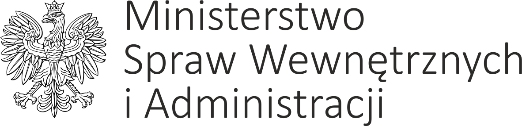 Basic data questionnairegovernmental			non-governmental	X	/pozarządowe/other:Non- profit social entity  /nienastawiony na zysk podmiot społeczny/Address of residence: C/ Gibraltar nº 152 – La Línea de la Concepción – 11300 - CádizPhone number: 620368435E-mail address: begoarana@hogarbetania.esWebsite: nuevohogarbetania.comContact person: Begoña Arana Álvarez Other:		Including:Adults: X  /dorośli ludzie/Minors: X  /osoby niepełnosprawne/Disable: X  Other: Yes  Xno Accommodation  X  /zakwaterowanie/food items or vouchers to bur food or other products  X /artykuły żywnościowe lub bony na zakup żywności  lub innych produktów/assistance to find work  X  /pomoc w znalezieniu pracymedical care X /pomoc medyczna/school for kids X /szkoła dla dzieci/social benefits X /świadczenie socjalne/other:  hotels, guesthouses or resortsself-contained apartmentrefuge or migrant centres or camps accommodation in private apartments with familiesstudent dormitories  other : Reception center with shared stays organized according to classification parameters such as age, sex….Ośrodek recepcyjny ze wspólnymi pobytami zorganizowanymi według parametrów klasyfikacyjnych, takich jak wiek, płeć….yes  X  yes, special simplified procedureyes, with special restrictions as : e.g. exclusion of certain sectors of the economy, time limitation etc. no  other :  We have established agreements with collaborating companies that offer jobs, including many located in Gibraltar, since we share a border, five minutes away.Zawarliśmy umowy ze współpracującymi firmami, które oferują pracę, w tym wiele z Gibraltaru, ponieważ dzielimy granicę, pięć minut od nas.•	yes  X  We have professionals in our team who speak English fluently / W naszym zespole mamy profesjonalistów, którzy biegle posługują się językiem angielskim/•	no   •	healthcare on the terms as for the nationals of the host country X / opieka zdrowotna na warunkach jak dla obywateli kraju przyjmujacego/•	healthcare on special conditions :   •	access to information in Ukrainian or Russian X  / dostęp do informacji w języku ukraińskim lub rosyjskim•	interpreter assistance•	lack of special support for refugees from Ukraine •	other :  •	nurseries X /żłobki/•	kindergartens X  /przedszkola/•	schools  X  /szkoły/•	universities  X /uniwersytety/•	professional courses:  X  /kursy zawodowe/       Other:Name of the organization, which will host/take care of refugees:/Nazwa organizacji, która przyjmie zaopiekuje się uchodźcami:/                                                      Nuevo Hogar Betania Nowy dom BethanyContact data.Number of people you can accommodate: 52 Does the organisation provide transportation:/czy organizacja zapewnia transport/What kind of assistance: Where the refugees would be hosted? (name of the: city/town/village)  La Línea de la Concepción, Cádiz, España………………………………………………………………………………………………………………….What is the type of possible accommodation: /jaki rodzaj możliwego zakwaterowania/Is the accommodation offered free of charge? /czy zakwaterowanie jest bezpłatne/                                                   YES…………………………………………………………………………….For how long is the free of charge accommodation offered? /Na jak długo oferowane jest bezpłatne zakwaterowanie?/  Until they have the resources to be able to live independentlyDopóki nie będą mieli środków, aby móc żyć samodzielnieWork permit: /zezwolenie na prace/Ability of getting assistance in Ukrainian or Russian language in a place of accommodation./możliwość uzyskania pomocy w języku ukraińskim lub rosyjskim w miejscu zakwaterowania/Principles of health care ? /zasady opieki zdrowotnej/Support during official procedures, e.g. registration? /wsparcie podczas procedur urzędowych m.in. rejestracja/Access to free education?Has your organisation already host refugees from Ukraine? (when/from where)/czy twoja organizacja przyjmuje już uchodźców z Ukrainy?…………………………………NO…………………………………………………………………………………..Any other relevant additional information. /informacje dodoatkowe/We have three accommodation infrastructures exclusively for these refugees, as well as basic hygiene, food and rest equipment.Our work team is already managing the appropriate organizational tasks so that the adaptation process and the reception of these people take place in a dignified manner.Mamy trzy infrastruktury zakwaterowania przeznaczone wyłącznie dla tych uchodźców, a także podstawowy sprzęt higieniczny, żywnościowy i wypoczynkowy.Nasz zespół roboczy już teraz zarządza odpowiednimi zadaniami organizacyjnymi, aby proces adaptacji i przyjęcie tych osób odbywało się w sposób godny